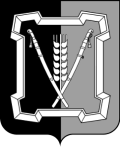 АДМИНИСТРАЦИЯ КУРСКОГО МУНИЦИПАЛЬНОГО ОКРУГАСТАВРОПОЛЬСКОГО КРАЯП О С Т А Н О В Л Е Н И Е07 декабря 2020 г.                           ст-ца Курская                                       № 23	Об утверждении муниципальной программы Курского муниципального округа Ставропольского края «Развитие физической культуры и спорта»В соответствии с Порядком разработки, реализации и оценки эффективности муниципальных программ Курского муниципального округа Ставропольского края, утвержденным постановлением администрации Курского муниципального района Ставропольского края от 02 ноября . № 646, Методическими указаниями по разработке и реализации муниципальных программ Курского муниципального округа Ставропольского края, утвержденными постановлением администрации Курского муниципального района Ставропольского края от 05 ноября . № 654, Перечнем муниципальных программ Курского муниципального округа Ставропольского края, планируемых к разработке, утвержденным постановлением администрации Курского муниципального района Ставропольского края от 28 января . № 38,администрация Курского муниципального округа Ставропольского краяПОСТАНОВЛЯЕТ:1.Утвердить прилагаемую муниципальную программу Курского муниципального округа Ставропольского края «Развитие физической культуры и спорта».2. Отделу по организационным и общим вопросам администрации Курского муниципального округа Ставропольского края обеспечить официальное обнародование настоящего постановления на официальном сайте администрации Курского муниципального района Ставропольского края в информационно-телекоммуникационной сети «Интернет». 3. Настоящее постановление вступает в силу с 01 января .Глава Курскогомуниципального округаСтавропольского края                                                                 С.И.Калашников